Environmental Science 12					Name:				
										Block:				Water Cycle in the Greater Vancouver Region.Complete the water cycle diagram below by placing the right phrases in the water STORES and PROCESSES 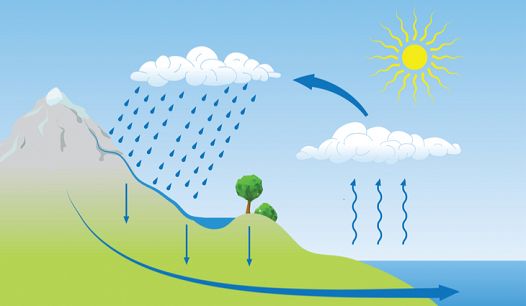 Research the water cycle in the Greater Vancouver RegionBelow is a map of the Greater Vancouver Region. Research the physical features that contribute to the water cycle in the region. Label the list below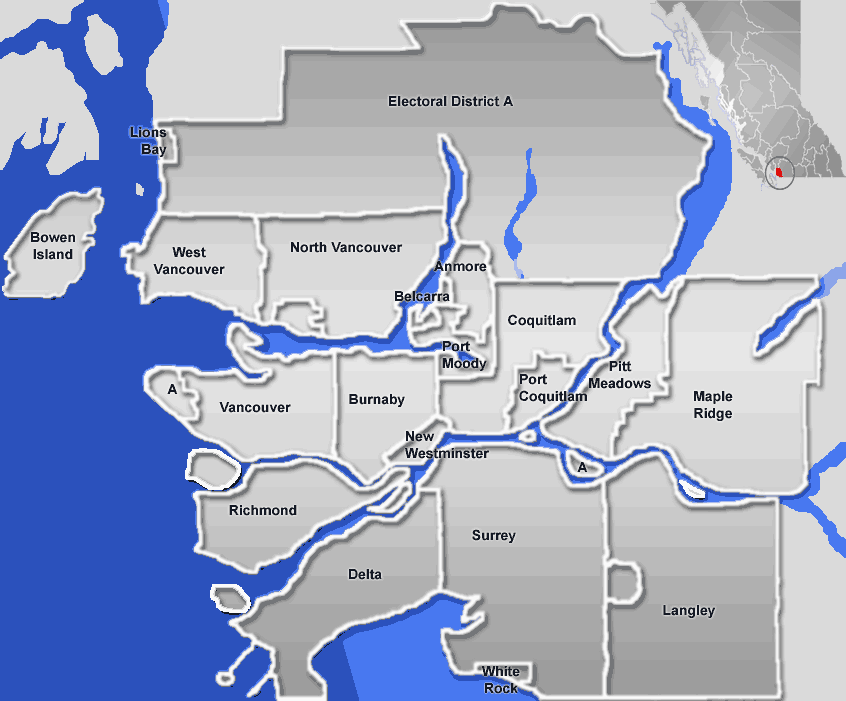 Where do you get your drinking water from?Where do you get water from to water your garden in the summer?Where does your shower and toilet get water from to flush/clean?Where does your water end up going after you flush it?PrecipitationTranspirationMeltingRun-off Water in airIce/Glacier Biosphere EvaporationSalt water     Fresh waterUnderground waterWater in soil CloudsMountainsLakes RiversDamsWater reservoirsGlaciersWaster Water treatment centres Drinking water treatment centres